CAMARA MUNICIPAL DE SANTA BRANCA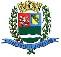 SECRETARIA DE FINANÇAS - CNPJ.01.958.948/0001-17PCA AJUDANTE BRAGA 108 CENTRO SANTA BRANCAData: 25/07/2018 13:55:48Transparência de Gestão Fiscal - LC 131 de 27 de maio 2009                                                                                                                     Sistema CECAM (Página: 1 / 1)Empenho	Processo	CPF/CNPJ	Fornecedor	Descrição	Mod. Lic.	Licitação  Valor Empenhado	Valor Liquidado	Valor PagoMovimentação do dia 16 de Julho de 201801.00.00 - PODER LEGISLATIVO01.01.00 - CAMARA MUNICIPAL01.01.00 - CAMARA MUNICIPAL01.01.00.01.000 - Legislativa01.01.00.01.31 - Ação Legislativa01.01.00.01.31.0001 - MANUTENÇÃO DA CAMARA01.01.00.01.31.0001.2001 - MANUTENÇÃO DA CAMARA01.01.00.01.31.0001.2001.33903958 - SERVIÇOS DE TELECOMUNICAÇÕES01.01.00.01.31.0001.2001.33903958.0111000 - GERALMODALIDADES DE LICITAÇÃOCONCURSOCONVITETOMADA DE PREÇOSCONCORRÊNCIADISPENSA DE LICITAÇÃOINEXIGÍVELPREGÃO PRESENCIALPREGÃO ELETRÔNICOOUTROS/NÃO APLICÁVELRDCSANTA BRANCA, 16 de Julho de 2018LUIS FERNANDO DA SILVA BARROSCRC SP-325493/O-3CONTADOR LEGISLATIVO50/0  002.558.157/0001-621 - TELEFONICA BRASIL S.A., ESTIMATIVA GASTO COM TELEFONES DA CAMARA MUNICIPAL: (12) 3972-0426 /DISPENSA D/00,00593,800,00SUBTOTAL(12) 3972-0554 / (12) 3972-1412 / (12) 3972-0322--------------------------------------------SUBTOTAL------------------------------------------------------------------0,00593,800,00TOTAL------------------------------------------------------------------0,00593,800,00